6°año A, B y C    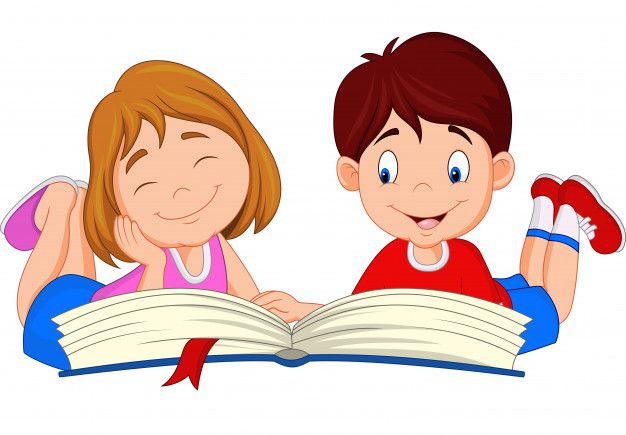 Leé con atención la siguiente poesía: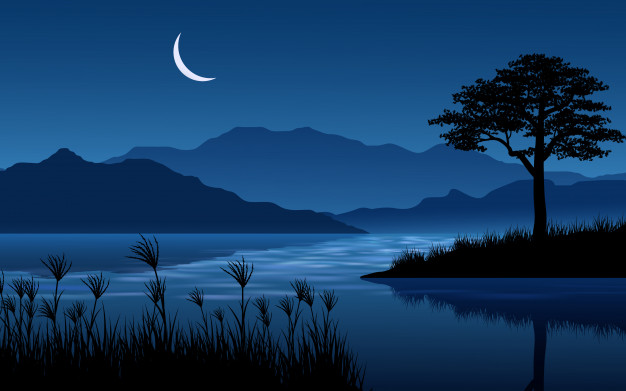 1)  Respondé de forma completa:a. ¿Cómo es el lugar al que hace referencia el poema?b. ¿Qué elementos de la naturaleza menciona?c. ¿Qué sentimientos despierta, en el poeta, la apreciación del paisaje?d. ¿Te gusta estar en lugares abiertos y en contacto con la naturaleza?¿Por qué? 2) Observá las palabras finales de cada verso y subrayá con rojo, un ejemplo de rima consonante y, con verde, un ejemplo de rima asonante. 3) Uní los versos de la poesía con los recursos expresivos que correspondan. Y no se escucha el murmullo….                metáfora ..o que el silencio soñara.                        imagen sensorial auditiva….su faz de moneda nueva.                      personificación   4) Imaginá y escribí una comparación para el siguiente término extraído de la poesía:      El ladrar de los perros como……………………………………….    5) ¿Quién no se ha detenido alguna vez a mirar y admirar la extraordinaria luna? Basta alzar la vista al cielo para encontrarla en sus múltiples facetas: roja, dorada, gris o brillante, tan diminuta como una perla o tan grande como una bola de fuego. Con todo lo aprendido, piensen y elaboren su propio caligrama acerca de la luna.Los textos poéticos se caracterizan por expresar sentimientos, emociones, reflexiones o manifestar una forma personal de ver el mundo. Y lo hacen por medio de un uso particular del lenguaje: no solo importa qué se dice sino la manera como se dice. Por eso, el poeta elige las palabras con cuidado, tiene en cuenta su significado y sonoridad. Para conocer más acerca de las características de la poesía, te invito a ver los siguientes videos: https://www.youtube.com/watch?v=SMDuyGg7ieshttps://www.youtube.com/watch?v=07vvzEo4hzc   Observá los poemas de las páginas 56, 57 y 58 del libro. Y completá el siguiente cuadro teniendo en cuenta las  diferencias y semejanzas entre los textos.Ahora, resolvé las actividades de la página 59.Con la ayuda de las páginas 60 y 61 del libro y con toda la información proporcionada por los videos, realizá los puntos 1, 2, 3 y 7. 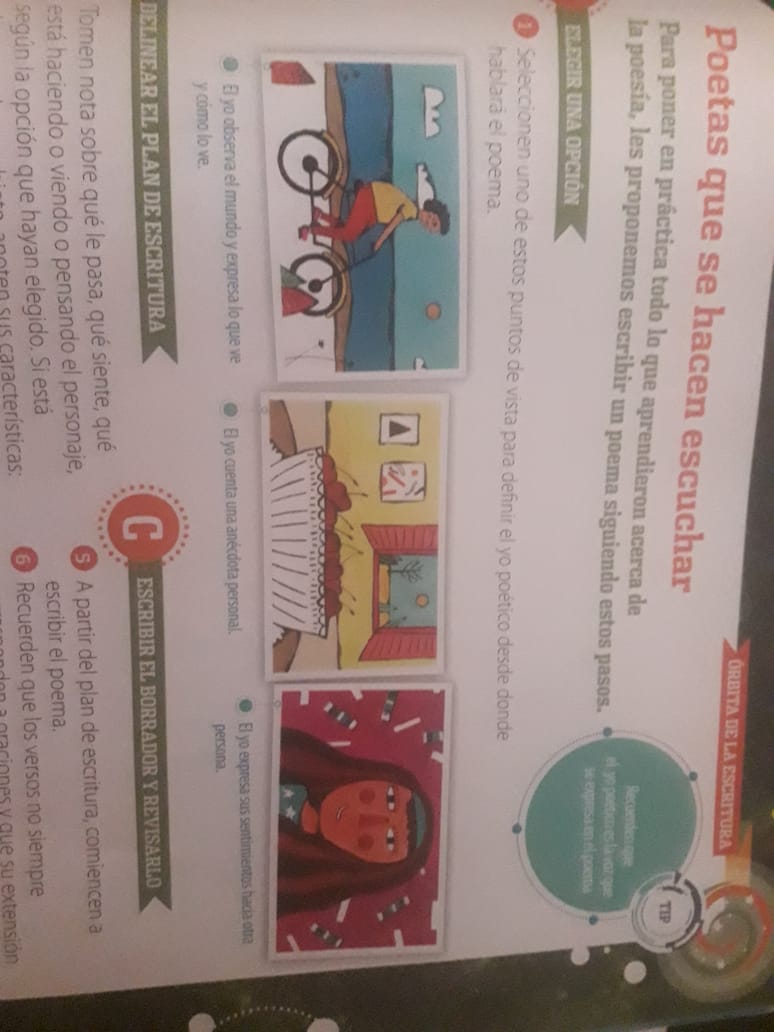 ACTIVIDAD INTEGRADORA:Para poner en práctica todo lo que aprendieron, les propongo escribir una poesía. Para ello, primero realizarán un borrador teniendo en cuenta la siguiente propuesta: Elijan uno de estos puntos de vista para definir el yo poético desde donde hablará el poema.Construí una poesía de 4 estrofas con 4 o 5 versos cada una. Incluí imágenes sensoriales, una personificación y una comparación. Busquen pares de palabras que rimen. Revisen la ortografía y los signos de puntuación. Luego, envíen el borrador a la docente  y teniendo en cuenta sus correcciones o sugerencias, escriban la versión final de forma legible y prolija, y luego ilústrenla. Completen el siguiente esquema sobre las características de las poesías: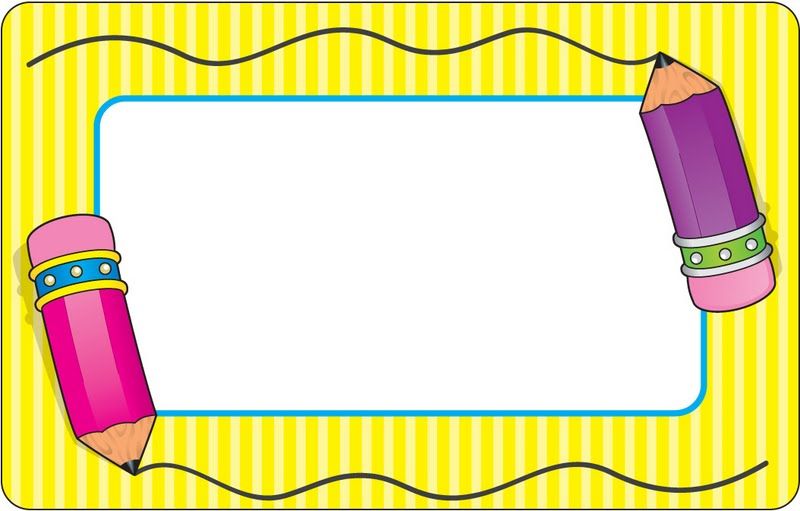 SimilitudesDiferencias